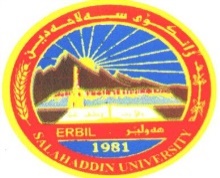 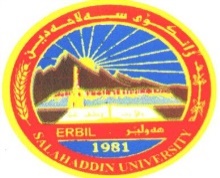       فؤرمى وانةى زيَدةكى خويًندنى بالاَ                       واذؤى مامؤستا                                                     سةرؤكى بةش                                                                               رِاطرى كؤليَذ                   ث,د.دلخوش جارالله حسين                              ث.ي.د. شادان جميل عباس                                                                ث.ي.د.سامان حسين8.5ـ9.59.5ـ10.510.5ـ11.511.5ـ12.512.5ـ1.51.5ـ2.52.5ـ3.53.5ـ4.54.5ـ5.5شةممةيةك شةممةووشةممةسىَشةممةضوارشةممةثيَنج شةممةسةر ثرشياري قوتابي دكتوراه /3  قوتابيسةر ثرشياري قوتابي دكتوراه /3  قوتابيهةفتةى يةكةمهةفتةى يةكةمهةفتةى يةكةمهةفتةى يةكةمهةفتةى يةكةمهةفتةى دووةمهةفتةى دووةمهةفتةى دووةمهةفتةى دووةمهةفتةى دووةمرِؤذرِيَكةوتتيؤرى  (1)ثراكتيك (2)كؤى وانةكان(1+3)رِؤذرِيَكةوتتيؤرى  (1)ثراكتيك (2)كؤى وانةكان(1+3)شةممةشةممةيةك شةممةيةك شةممةدووشةممةدووشةممةسىَ شةممةسىَ شةممةضوارشةممةضوارشةممةثيَنج شةممةثيَنج شةممةسةرثةرشتى خ.ب3×3=99سةرثةرشتى خ.ب3×3=99كؤى كاتذميَرةكانكؤى كاتذميَرةكانكؤى كاتذميَرةكانكؤى كاتذميَرةكان      هةفتةى سىَ يةم      هةفتةى سىَ يةم      هةفتةى سىَ يةم      هةفتةى سىَ يةم      هةفتةى سىَ يةمهةفتةى  ضوارةمهةفتةى  ضوارةمهةفتةى  ضوارةمهةفتةى  ضوارةمهةفتةى  ضوارةمرِؤذرِيَكةوتتيؤرى  (1)ثراكتيك (2)كؤى وانةكان(1+3)رِؤذرِيَكةوتتيؤرى  (1)ثراكتيك (2)كؤى وانةكان(1+3)شةممةشةممةيةك شةممةيةك شةممةدووشةممةدووشةممةسىَ شةممةسىَ شةممةضوارشةممةضوارشةممةثيَنج شةممةثيَنج شةممةسةرثةرشتى خ.ب3×3=99سةرثةرشتى خ.ب3×3=99كؤى كاتذميَرةكانكؤى كاتذميَرةكانكؤى كاتذميَرةكانكؤى كاتذميَرةكانزانيارى كؤتايىزانيارى كؤتايى كؤى طشتـى كاتذميَـرةكان         36كؤى كاتذميَرةكانى نيسـاب          0كؤى كاتذميَرةكانى زيَدةكى                                                             36 نــرخـى كاتـــذمــيَـريَـك      7500كؤى طشتى 270000ناوى قوتابى ماستةرناوى قوتابى دكتؤرا 1-معروف عبدالرحمن محمد 2-نوراي عمر علي/3- حسن محمد سعيد